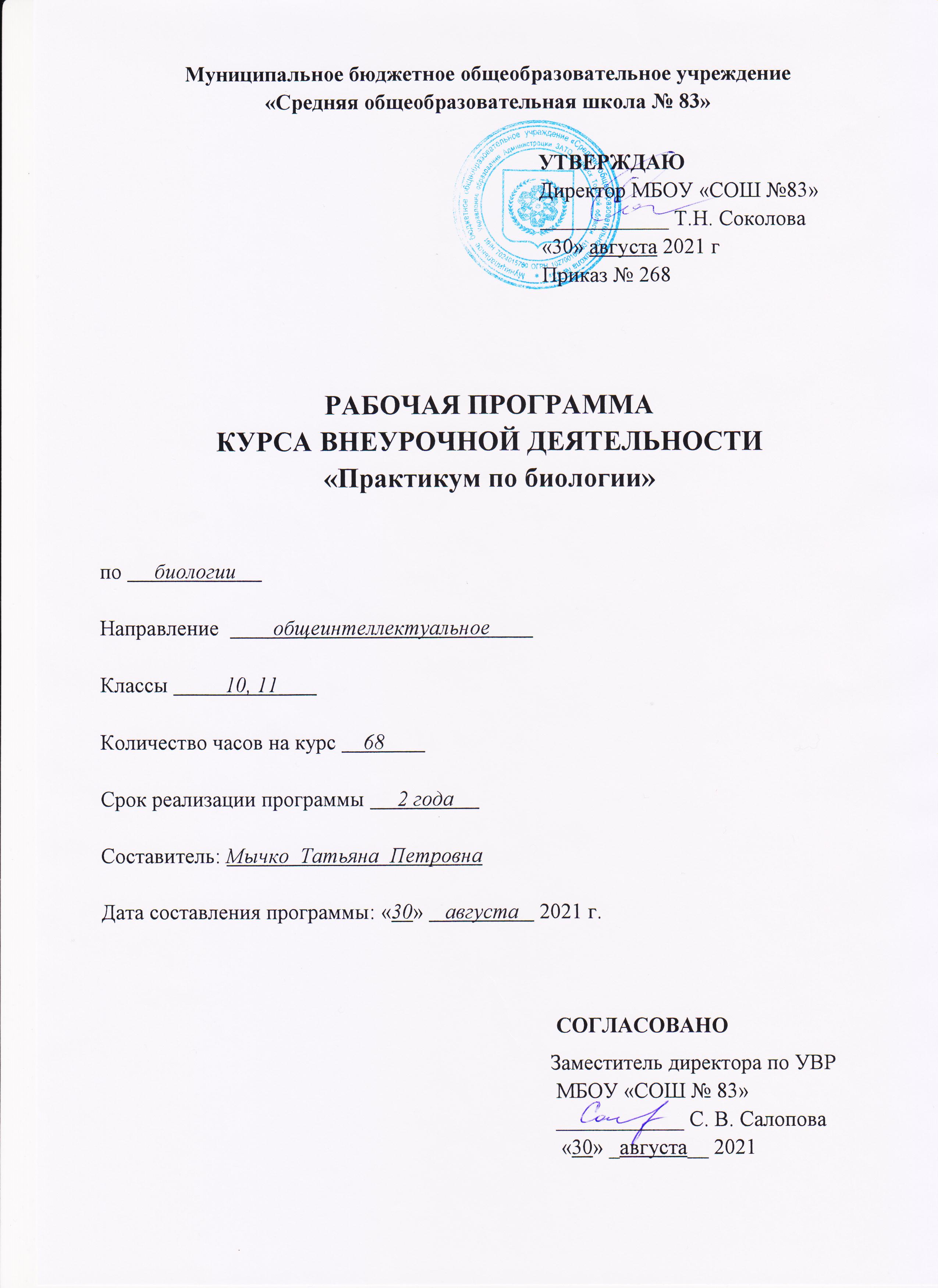 ОГЛАВЛЕНИЕПояснительная записка ________________________________________3Результаты освоения курса внеурочной деятельности_______________4Содержание курса_____________________________________________5Тематическое планирование____________________________________ 9Приложения__________________________________________________13ПОЯСНИТЕЛЬНАЯ ЗАПИСКА     Нормативные документы, регламентирующие организацию внеурочной деятельности в школе:•Письмо Министерства образования и науки РФ от 14 декабря 2015 г. № 09-3564 «О внеурочной деятельности и реализации дополнительных общеобразовательных программ».•Распоряжение Правительства Российской Федерации от 4 сентября 2014 г. №1726-р «Об утверждении Концепции развития дополнительного образования детей».•Распоряжение Правительства Российской Федерации от 24 апреля 2015 г. №729-р «План мероприятий на 2015 — 2020 годы по реализации Концепции развития дополнительного образования детей»•Приказ Министерства образования и науки РФ от 6 октября 2009 г. № 373 «Об утверждении и введении в действие федерального государственного образовательного стандарта начального общего образования»•Федеральный закон  от 29 декабря 2012 г. № 273 «Об образовании в Российской федерации». Ст.12,28; ст.12,ч.9; ст.75,ч.1       На уроках биологии в 10-11 классе недостаточное количество часов отведено для тщательной отработки знаний и умений базового уровня. С этой целью, при проведении групповых занятий особое внимание целесообразно уделить повторению и закреплению наиболее значимых и наиболее слабо усваиваемых школьниками знаний из основной школы, изучаемых на заключительном этапе биологического образования: о классификации органического мира, его историческом развитии, особенностях строения и жизнедеятельности организмов разных царств живой природы, а так же вопросов экологии, онтогенеза, селекции, клеточной, эволюционной, хромосомной теорий, вопросов антропогенеза, Кроме того, при изучении соответствующих разделов следует обратить внимание на формирование у учащихся умений работать с текстами, рисунками, иллюстрирующими биологические объекты и процессы.      Учитывая результаты анализа экзаменуемых на протяжении нескольких лет при подготовке к ЕГЭ следует обратить внимание на закрепление материала, который ежегодно вызывает затруднения: химическая организация клетки; обмен веществ и превращение энергии; нейрогуморальная регуляция физиологических процессов, протекающих в организме человека; способы видообразования; определение движущих сил и результатов эволюции, путей и направлений эволюционного процесса, ароморфозы у конкретных групп организмов; особенности митоза и мейоза, фотосинтеза и хемосинтеза, биогеоценоза и агроценоза, характеристика классов покрытосеменных растений, позвоночных животных.      Особое внимание следует уделить формированию у школьников умений обосновывать сущность биологических процессов и явлений, наследственности и изменчивости, норм и правил здорового образа жизни, поведения человека в природе, последствий глобальных изменений в биосфере; устанавливать единство и эволюцию органического мира, взаимосвязь строения и функций клеток, тканей, организма и окружающей среды; выявлять причинно-следственные связи в природе; формулировать мировоззренческие выводы на основе знаний биологических теорий, законов, закономерностей.       В ходе групповых занятий следует уделять большое внимание формированию предметной компетентности (природоохранной, здоровьесберегающей, исследовательской), формированию у учащихся умений работать с текстом, рисунками, схемами, извлекать и анализировать информацию из различных источников. Сформировать умение четко и кратко, по существу вопроса письменно излагать свои мысли при выполнении заданий со свободным развёрнутым ответом.       Курс рассчитан на учащихся 10-11 классов. Занятия проводятся 1 раз в неделю по 1 часу. Курс рассчитан на 2 года, всего 68 часов.        В качестве текущего контроля знаний и умений учащихся предусмотрено проведение промежуточного тестирования по пройденным темам, итоговая проверка знаний – в виде выполнения демонстрационных вариантов ЕГЭ за текущий и прошедший год.Целью данного курса является подготовка обучающихся к успешной сдаче ЕГЭ по биологии.Задачи:Повторить и закрепить наиболее значимые темы из основной школы изучаемые на заключительном этапе общего биологического образования;Закрепить материал, который ежегодно вызывает затруднения при сдаче ЕГЭ (Методические рекомендации «Об использовании результатов ЕГЭ в преподавании биологии в образовательных учреждениях среднего (полного) общего образования);Формировать у обучающихся умения работать с текстом, рисунками, схемами, извлекать и анализировать информацию из различных источников;Научить четко и кратко, по существу вопроса письменно излагать свои мысли при выполнении заданий со свободным развёрнутым ответом.2. РЕЗУЛЬТАТЫ ОСВОЕНИЯ КУРСАВ результате изучения курса обучающийся должен:Знать/пониматьПризнаки биологических объектов: живых организмов; генов и хромосом; клеток и организмов растений, животных, грибов и бактерий; популяций; экосистем и агроэкосистем; биосферы; растений, животных и грибов своего региона;Сущность биологических процессов: обмен веществ и превращения энергии, питание, дыхание, выделение, транспорт веществ, рост, развитие, размножение, наследственность и изменчивость, регуляция жизнедеятельности организма, раздражимость, круговорот веществ и превращения энергии в экосистемах;Особенности организма человека, его строения, жизнедеятельности, высшей нервной деятельности и поведения.УметьОбъяснять: роль биологии в формировании современной естественнонаучной картины мира, в практической деятельности людей и самого ученика; родство, общность происхождения и эволюцию растений и животных (на примере сопоставления отдельных групп); роль различных организмов в жизни человека и собственной деятельности; взаимосвязи организмов и окружающей среды; биологического разнообразия в сохранении биосферы; необходимость защиты окружающей среды; родство человека с млекопитающими животными, место и роль человека в природе; взаимосвязи человека и окружающей среды; зависимость собственного здоровья от состояния окружающей среды; причины наследственности и изменчивости, проявления наследственных заболеваний, иммунитета у человека; роль гормонов и витаминов в организме;Распознавать и описывать: на таблицах основные части и органоиды клетки, органы и системы органов человека; на живых объектах и таблицах органы цветкового растения, органы и системы органов животных, растения разных отделов, животных отдельных типов и классов; наиболее распространенные растения и животных своей местности, культурные растения и домашних животных, съедобные и ядовитые грибы, опасные для человека растения и животные;Выявлять изменчивость организмов, приспособления организмов к среде обитания, типы взаимодействия разных видов в экосистеме;Сравнивать биологические объекты (клетки, ткани, органы и системы органов, организмы, представителей отдельных систематических групп) и делать выводы на основе сравнения;Определять принадлежность биологических объектов к определенной систематической группе (классификация);Анализировать и оценивать воздействие факторов окружающей среды, факторов риска на здоровье, последствий деятельности человека в экосистемах, влияние собственных поступков на живые организмы и экосистемы;Проводить самостоятельный поиск биологической информации: находить в тексте учебника отличительные признаки основных систематических групп; в биологических словарях и справочниках значения биологических терминов; в различных источниках необходимую информацию о живых организмах (в том числе с использованием информационных технологий).3. СОДЕРЖАНИЕ КУРСА(68 часов, 1 час в неделю, 2 года)Тема 1. Биология – наука о живой природе. Методы научного познания (2 час)1.1 Биология как наука, ее достижения, методы познания живой природы. Роль биологии в формировании современной естественнонаучной картины мир.1.2 Уровневая организация и эволюция. Основные уровни организации живой природы: клеточный, организменный, популяционно-видовой, биогеоценотический, биосферный. Биологические системы. Общие признаки биологических систем: клеточное строение, особенности химического состава, обмен веществ и превращения энергии, гомеостаз, раздражимость, движение, рост и развитие, воспроизведение, эволюция.Тема 2. Клетка как биологическая система (12 часов)2.1Современная клеточная теория, ее основные положения, роль в формировании современной естественнонаучной картины мира. Развитие знаний о клетке. Клеточное строение организмов – основа единства органического мира, доказательство родства живой природы.2.2 Многообразие клеток. Прокариотические и эукариотические клетки. Сравнительная характеристика клеток растений, животных, бактерий, грибов.2.3 Химический состав клетки. Макро- и микроэлементы. Взаимосвязь строения и функций неорганических и органических веществ (белков, нуклеиновых кислот, углеводов, липидов, АТФ), входящих в состав клетки. Роль химических веществ в клетке и организме человека.2.4 Строение клетки. Взаимосвязь строения и функций частей и органоидов клетки – основа ее целостности.2.5 Обмен веществ и превращения энергии – свойства живых организмов. Энергетический и пластический обмен, их взаимосвязь. Стадии энергетического обмена. Брожение и дыхание. Фотосинтез, его значение, космическая роль. Фазы фотосинтеза. Световые и темновые реакции фотосинтеза, их взаимосвязь. Хемосинтез. Роль хемосинтезирующих бактерий на Земле.2.6 Генетическая информация в клетке. Гены, генетический код и его свойства. Матричный характер реакций биосинтеза. Биосинтез белка и нуклеиновых кислот.2.7 Клетка – генетическая единица живого. Хромосомы, их строение (форма и размеры) и функции. Число хромосом и их видовое постоянство. Соматические и половые клетки. Жизненный цикл клетки: интерфаза и митоз. Митоз – деление соматических клеток. Мейоз. Фазы митоза и мейоза. Развитие половых клеток у растений и животных. Деление клетки – основа.Тема 3. Организм как биологическая система (16 часов)3.1 Разнообразие организмов: одноклеточные и многоклеточные; автотрофы, гетеротрофы. Вирусы – неклеточные формы жизни.3.2 Воспроизведение организмов, его значение. Способы размножения, сходство и различие полового и бесполого размножения. Оплодотворение у цветковых растений и позвоночных животных. Внешнее и внутреннее оплодотворение.3.3 Онтогенез и присущие ему закономерности. Эмбриональное и постэмбриональное развитие организмов. Причины нарушения развития организмов.3.4 Генетика, ее задачи. Наследственность и изменчивость – свойства организмов. Методы генетики. Основные генетические понятия и символика. Хромосомная теория наследственности. Современные представления о гене и геноме.3.5 Закономерности наследственности, их цитологические основы. Закономерности наследования, установленные Г. Менделем, их цитологические основы (моно- и дигибридное скрещивание). Законы Т. Моргана: сцепленное наследование признаков, нарушение сцепления генов. Генетика пола. Наследование признаков, сцепленных с полом. Взаимодействие генов. Генотип как целостная система. Генетика человека. Методы изучения генетики человека. Решение генетических задач. Составление схем скрещивания.3.6 Закономерности изменчивости. Ненаследственная (модификационная) изменчивость. Норма реакции. Наследственная изменчивость: мутационная, комбинативная. Виды мутаций и их причины. Значение изменчивости в жизни организмов и в эволюции.3.7 Значение генетики для медицины. Наследственные болезни человека, их причины, профилактика. Вредное влияние мутагенов, алкоголя, наркотиков, никотина на генетический аппарат клетки. Защита среды от загрязнения мутагенами. Выявление источников мутагенов в окружающей среде (косвенно)и оценка возможных последствий их влияния на собственный организм.3.8 Селекция, ее задачи и практическое значение. Вклад Н.И. Вавилова в развитие селекции: учение о центрах многообразия и происхождения культурных растений; закон гомологических рядов в наследственной изменчивости. Методы селекции и их генетические основы. Методы выведения новых сортов растений, пород животных, штаммов микроорганизмов. Значение генетики для селекции. Биологические основы выращивания культурных растений и домашних животных.3.9 Биотехнология, ее направления. Клеточная и генная инженерия, клонирование. Роль клеточной теории в становлении и развитии биотехнологии. Значение биотехнологии для развития селекции, сельского хозяйства, микробиологической промышленности, сохранения генофонда планеты. Этические аспекты некоторых исследований в биотехнологии (клонирование человека, направленные изменения генома).Тема 4. Система и многообразие органического мира (16 часов)4.1 Многообразие организмов. Значение работ К. Линнея и Ж.-Б. Ламарка. Основные систематические (таксономические) категории: вид, род, семейство, отряд (порядок), класс, тип (отдел), царство; их соподчиненность.4.2 Царство бактерий, строение, жизнедеятельность, размножение, роль в природе. Бактерии – возбудители заболеваний растений, животных, человека. Профилактика заболеваний, вызываемых бактериями.4.3 Царство грибов, строение, жизнедеятельность, размножение. Использование грибов для получения продуктов питания и лекарств. Распознавание съедобных и ядовитых грибов. Лишайники, их разнообразие, особенности строения и жизнедеятельности. Роль в природе грибов и лишайников.4.4 Царство растений. Строение (ткани, клетки, органы), жизнедеятельность и размножение растительного организма (на примере покрытосеменных растений). Распознавание (на рисунках) органов растений.4.5 Многообразие растений. Основные отделы растений. Классы покрытосеменных, роль растений в природе и жизни человека.4.6 Царство животных. Одноклеточные и многоклеточные животные. Характеристика основных типов беспозвоночных, классов членистоногих. Особенности строения, жизнедеятельности, размножения, роль в природе и жизни человека.4.7 Хордовые животные. Характеристика основных классов. Роль в природе и жизни человека. Распознавание (на рисунках) органов и систем органов у животных.Тема 5. Организм человека и его здоровье (16 часов)5.1 Ткани. Строение и жизнедеятельность органов и систем органов: пищеварения, дыхания, выделения. Распознавание (на рисунках) тканей, органов, систем органов.5.2 Строение и жизнедеятельность органов и систем органов: опорно-двигательной, покровной, кровообращения, лимфообращения. Размножение и развитие человека. Распознавание (на рисунках) органов и систем органов.5.3 Внутренняя среда организма человека. Группы крови. Переливание крови. Иммунитет. Обмен веществ и превращение энергии в организме человека. Витамины.5.4 Нервная и эндокринная системы. Нейрогуморальная регуляция процессов жизнедеятельности организма как основа его целостности, связи со средой.5.5 Анализаторы. Органы чувств, их роль в организме. Строение и функции. Высшая нервная деятельность. Сон, его значение. Сознание, память, эмоции, речь, мышление. Особенности психики человека.5.6 Личная и общественная гигиена, здоровый образ жизни. Профилактика инфекционных заболеваний (вирусных, бактериальных, грибковых, вызываемых животными). Предупреждение травматизма, приемы оказания первой помощи. Психическое и физическое здоровье человека. Факторы здоровья (аутотренинг, закаливание, двигательная активность). Факторы риска (стрессы, гиподинамия, переутомление, переохлаждение). Вредные и полезные привычки. Зависимость здоровья человека от состояния окружающей среды. Соблюдение санитарно-гигиенических норм и правил здорового образа жизни. Репродуктивное здоровье человека. Последствия влияния алкоголя, никотина, наркотических веществ на развитие зародыша человека.Тема 6. Эволюция живой природы (6 часов)6.1 Вид, его критерии. Популяция – структурная единица вида и элементарная единица эволюции. Микроэволюция. Образование новых видов. Способы видообразования.6.2 Развитие эволюционных идей. Значение эволюционной теории Ч. Дарвина. Взаимосвязь движущих сил эволюции. Формы естественного отбора, виды борьбы за существование. Синтетическая теория эволюции. Элементарные факторы эволюции. Исследования С.С. Четверикова. Роль эволюционной теории в формировании современной естественнонаучной картины мира.6.3 Доказательства эволюции живой природы. Результаты эволюции: приспособленность организмов к среде обитания, многообразие видов.6.4 Макроэволюция. Направления и пути эволюции (А.Н. Северцов, И.И. Шмальгаузен). Биологический прогресс и регресс, ароморфоз, идиоадаптация, дегенерация. Причины биологического прогресса и регресса. Гипотезы возникновения жизни на Земле. Основные ароморфозы в эволюции растений и животных. Усложнение живых организмов в процессе эволюции.6.5 Происхождение человека. Человек как вид, его место в системе органического мира. Гипотезы происхождения человека. Движущие силы и этапы эволюции человека. Человеческие расы, их генетическое родство. Биосоциальная природа человека. Социальная и природная среда, адаптации к ней человекаТема 7. Экосистемы и присущие им закономерности (2 часа)7.1 Среды обитания организмов. Экологические факторы: абиотические, биотические, их значение. Антропогенный фактор.7.2 Экосистема (биогеоценоз), ее компоненты: продуценты, консументы, редуценты, их роль. Видовая и пространственная структура экосистемы. Трофические уровни. Цепи и сети питания, их звенья. Правила экологической пирамиды. Составление схем передачи веществ и энергии (цепей и сетей питания).7.3 Разнообразие экосистем (биогеоценозов). Саморазвитие и смена экосистем. Устойчивость и динамика экосистем. Биологическое разнообразие, саморегуляция и круговорот веществ – основа устойчивого развития экосистем. Причины устойчивости и смены экосистем. Изменения в экосистемах под влиянием деятельности человека. Агроэкосистемы, основные отличия от природных экосистем.7.4 Биосфера – глобальная экосистема. Учение В.И. Вернадского о биосфере. Живое вещество, его функции. Особенности распределения биомассы на Земле. Биологический круговорот веществ и превращение энергии в биосфере, роль в нем организмов разных царств. Эволюция биосферы.7.5 Глобальные изменения в биосфере, вызванные деятельностью человека (нарушение озонового экрана, кислотные дожди, парниковый эффект и др.). Проблемы устойчивого развития биосферы. Сохранение многообразия видов как основа устойчивости биосферы. Правила поведения в природной среде.4. ТЕМАТИЧЕКОЕ ПЛАНИРОВАНИЕПРИЛОЖЕНИЕ №1КАЛЕНДАРНО-ТЕМАТИЧЕСКОЕ ПЛАНИРОВАНИЕПРИЛОЖЕНИЕ №2ЛИТЕРАТУРАБогданова Т.Л., Солодова Е.А. Справочник для старшеклассников и поступающих в вузы / Т.Л. Богданова, Е.А. Солодова. – М.: АСТ-ПРЕСС КНИГА, 2012. – 816 с.: ил.Задачи по биологии: Задачник / сост. Т.Г. Рысьева, С.В. Дедюхин, Ю.А. Тюлькин. – 2-е изд., перераб. и доп. / Ижевск: Издательство «Удмуртский университет», 2010. – 157 с.Калинова Г.С. ЕГЭ 2017. Биология. Типовые тестовые задания / Г.С. Калинова, Т.В. Мазяркина. – М.: Издательство «Экзамен», 2017. – 112 с. (Серия «ЕГЭ. Типовые тестовые задания»).Калинова Г.С. Биология. Решение заданий повышенного и высокого уровня сложности. Как получить максимальный балл на ЕГЭ. Учебное пособие. / Калинова Г.С., Никишова Е.А., Р.А. Петросова Р.А. – Москва: «Интеллект-Центр», 2017. – 128 с.Кириленко А.А. Биология. ЕГЭ. Раздел «Генетика». Все типы задач. 10-11 классы. Тренировочная тетрадь. / А.А. Кириленко. – Ростов н/Д: Легион, 2016. – 64 с. – (ЕГЭ).Кириленко А.А., Колесников С.И. Биология. Подготовка к ЕГЭ-2015. Книга 2: учебно-методическое пособие / А.А. Кириленко, С.И. Колесников. – Ростов н/Д: Легион, 2014. – 432 с. – (Готовимся к ЕГЭ).Красильникова Т.В. Биология. 10-11 классы: Наглядный справочник. – К.; Х.: Веста, 2006. – 112 с.Лернер Г.И. Биология: новый полный справочник для подготовки к ЕГЭ / Г.И. Лернер. – Москва: АСТ: Астрель, 2021. – 412 с.: ил. – (Единый государственный экзамен).Прилежаева Л.Г. ЕГЭ-2017. Биология: 10 тренировочных вариантов экзаменационных работ для подготовки к единому государственному экзамену / Л.Г. Прилежаева. – Москва: Издательство АСТ, 2016. – 125 с., ил. – (ЕГЭ-2017. Это будет на экзамене).Тематический разделКоличествочасовЭлементы содержанияПланируемые результаты курсаПланируемые результаты курсаПланируемые результаты курсаКонтрольТематический разделКоличествочасовЭлементы содержанияЛичностныеМетапредметныеПредметныеКонтрольТема 1. Биология – наука о живой природе   2Биология как наука, ее достижения, методы познания живой природы. Роль биологии в формировании современной естественнонаучной картины мир. Основные уровни организации живой природы: клеточный, организменный, популяционно-видовой, биогеоценотический, биосферный. Биологические системы. Осознавать потребность и готовность к самообразованию, в том числе и в рамках самостоятельной деятельности вне школы.Создавать схематические модели с выделением существенных характеристик объекта.Решать задания на роль биологии в формировании современной естественнонаучной картины мира, в практической деятельности человека.Приложение Тема 2. Клетка как биологическая система    12Современная клеточная теория, ее основные положения, роль в формировании современной естественнонаучной картины мира. Развитие знаний о клетке. Многообразие клеток. Прокариотические и эукариотические клетки. Химический состав клетки. Макро- и микроэлементы. Взаимосвязь строения и функций неорганических и органических веществ, входящих в состав клетки. Строение клетки. Взаимосвязь строения и функций частей и органоидов клетки – основа ее целостности.Формировать мировоззрение, соответствующее современному уровню развития науки, значимости науки, готовность к научно-техническому творчеству, владение достоверной информацией о передовых достижениях и открытиях мировой и отечественной науки, заинтересованность в научных знаниях об устройстве мира и общества.Строить логическое рассуждение, включающее установление причинно-следственных связей.Решать задания на обмен веществ и превращения энергии, питание, дыхание, выделение, транспорт веществ, рост, развитие, размножение, наследственность и изменчивость, регуляция жизнедеятельности организма, раздражимость, круговорот веществ и превращения энергии.ПриложениеТема 3. Организм как биологическая система12Разнообразие организмов. Вирусы – неклеточные формы жизни. Воспроизведение организмов, его значение. Способы размножения. Оплодотворение у цветковых растений и позвоночных животных. Внешнее и внутреннее оплодотворение. Онтогенез . Эмбриональное и постэмбриональное развитие организмов. Генетика. Наследственность и изменчивость – свойства организмов. Методы генетики. Хромосомная теория наследственности. Современные представления о гене и геноме. Закономерности наследования, установленные Г. Менделем, их цитологические основы. Законы Т. Моргана.  Генетика пола. Решение генетических задач. Составление схем скрещивания.Формирование понятия связи различных явлений, процессов, объектов с информационной деятельностью человека.Выдвигать версии решения проблемы, осознавать конечный результат, выбирать из предложенных, и искать самостоятельно средства достижения цели.Сравнивать биологические объекты, органы и системы органов, организмы, представителей отдельных систематических групп) и делать выводы на основе сравнения.ПриложениеТема 4. Система и многообразие организмов16Значение работ К. Линнея и Ж.-Б. Ламарка. Основные систематические категории. Царство бактерий. Царство грибов. Царство растений. Царство животных.Использовать экологическое мышление для выбора стратегии собственного поведения в качестве одной из ценностных установок.Осуществлять сравнение, сериацию и классификацию, самостоятельно выбирая основания и критерии для указанных логических операций; строить классификацию на основе дихотомического деления (на основе отрицания). Определять принадлежность биологических объектов к определенной систематической группе (классификация)Приложение Тема 5. Организм человека и его здоровье16Ткани. Строение и жизнедеятельность органов и систем органов: пищеварения, дыхания, выделения, опорно-двигательной, покровной, кровообращения, лимфообращения. Размножение и развитие человека. Внутренняя среда организма человека. Группы крови. Переливание крови. Иммунитет. Обмен веществ и превращение энергии в организме человека. Витамины. Нервная и эндокринная системы. Анализаторы. Органы чувств, их роль в организме. Строение и функции. Высшая нервная деятельность.Личная и общественная гигиена, здоровый образ жизни. Профилактика инфекционных заболеванийРеализация установок здорового образа жизни.Самостоятельно определять цели, задавать параметры и критерии, по которым можно определить, что цель достигнута.Сравнивать биологические объекты клетки, ткани и делать выводы на основе сравнения.Решать задания на особенности организма человека, его строения, жизнедеятельности, высшей нервной деятельности и поведения.ПриложениеТема 6. Эволюция живой природы6Вид, его критерии. Популяция – структурная единица вида и элементарная единица эволюции. Микроэволюция. Развитие эволюционных идей. Значение эволюционной теории Ч. Дарвина. Взаимосвязь движущих сил эволюции. Формы естественного отбора, виды борьбы за существование. Синтетическая теория эволюции. Элементарные факторы эволюции.Роль эволюционной теории в формировании современной естественнонаучной картины мира. Доказательства эволюции живой природы. Результаты эволюции: приспособленность организмов к среде обитания, многообразие видов. Макроэволюция. Направления и пути эволюции. Биологический прогресс и регресс, ароморфоз, идиоадаптация, дегенерация. Причины биологического прогресса и регресса. Гипотезы возникновения жизни на Земле. Основные ароморфозы в эволюции растений и животных.Происхождение человека. Человек как вид, его место в системе органического мира. Гипотезы происхождения человека. Движущие силы и этапы эволюции человека. Человеческие расы, их генетическое родство. Сформированность познавательных интересов и мотивов, направленных на изучение живой природы; интеллектуальных умений (доказывать, строить рассуждения, анализировать, сравнивать, делать выводы и др.).Составлять тезисы, различные виды планов (простых, сложных и т.п.). Преобразовывать информацию из одного вида в другой (таблицу в текст и пр.). Сопоставлять полученный результат деятельности с поставленной заранее целью.Выявлять изменчивость организмов, приспособления организмов к среде обитания, типы взаимодействия разных видов в экосистемеПриложениеТема 7. Экосистемы и присущие им закономерности2Среды обитания организмов. Экологические факторы. Экосистема, ее компоненты. Видовая и пространственная структура экосистемы. Цепи и сети питания, их звенья. Разнообразие экосистем. Устойчивость и динамика экосистем. Биологическое разнообразие, саморегуляция и круговорот веществ – основа устойчивого развития экосистем. Агроэкосистемы, основные отличия от природных экосистем. Биосфера – глобальная экосистема.Осознавать единство и целостность окружающего мира (взаимосвязь органов в организме, строения органа и функции, которую он выполняет, взаимосвязи организмов друг с другом в растительном и животном сообществе, с факторами неживой природы и т.д.), возможности его познаваемости.Критически оценивать и интерпретировать информацию с разных позиций, распознавать и фиксировать противоречия в информационных источниках.Знать и понимать причины биологического разнообразия в сохранении биосферы; необходимость защиты окружающей среды. Взаимосвязи человека и окружающей среды; зависимость собственного здоровья от состояния окружающей среды.Итого68№ п/пТема раздела и /или тема урокаКол-во часовДатаПримечание10 КЛАССТема 1. Биология – наука о живой природе   (2 часа)Биология как наука, ее достижения, методы познания живой природы.1Уровневая организация жизни.1Тема 2. Клетка как биологическая система    (12 часов)Современная клеточная теория.1Многообразие клеток. Прокариотические и эукариотические клетки.1Химический состав клетки.1Строение клетки. Взаимосвязь строения и функций частей и органоидов клетки – основа ее целостности.1Обмен веществ и превращения энергии – свойства живых организмов. Энергетический и пластический обмен, их взаимосвязь.1Стадии энергетического обмена. Брожение и дыхание.1Фотосинтез, его значение, космическая роль. Фазы фотосинтеза.  Хемосинтез. Роль хемосинтезирующих бактерий на Земле.1Генетическая информация в клетке. Гены, генетический код и его свойства. Матричный характер реакций биосинтеза.1Биосинтез белка и нуклеиновых кислот.1Клетка – генетическая единица живого. Хромосомы, их строение (форма и размеры) и функции. Соматические и половые клетки.1Жизненный цикл клетки: интерфаза и митоз. Мейоз.1Развитие половых клеток у растений и животных. 1Тема 3. Организм как биологическая система (12часов)Разнообразие организмов: одноклеточные и многоклеточные; автотрофы, гетеротрофы.1Вирусы – неклеточные формы жизни.1Воспроизведение организмов, его значение. Способы размножения, сходство и различие полового и бесполого размножения. Оплодотворение у цветковых растений и позвоночных животных. Внешнее и внутреннее оплодотворение.1Онтогенез и присущие ему закономерности. Эмбриональное и постэмбриональное развитие организмов. Причины нарушения развития организмов.1Генетика, ее задачи. Наследственность и изменчивость – свойства организмов. Методы генетики. Основные генетические понятия и символика. Хромосомная теория наследственности. Современные представления о гене и геноме.1Закономерности наследственности, их цитологические основы. Закономерности наследования, установленные Г. Менделем, их цитологические основы (моно- и дигибридное скрещивание).1Законы Т. Моргана: сцепленное наследование признаков, нарушение сцепления генов. Генетика пола. Наследование признаков, сцепленных с полом.1Взаимодействие генов. Генотип как целостная система. Генетика человека. Методы изучения генетики человека. Решение генетических задач. Составление схем скрещивания.1Закономерности изменчивости. Ненаследственная (модификационная) изменчивость. Норма реакции. Наследственная изменчивость: мутационная, комбинативная. Виды мутаций и их причины. Значение изменчивости в жизни организмов и в эволюции1Наследственные болезни человека, их причины, профилактика. Вредное влияние мутагенов на генетический аппарат клетки.1Селекция, ее задачи и практическое значение. Методы селекции.1Биотехнология, ее направления. Клеточная и генная инженерия, клонирование.1Тема 4. Система и многообразие организмов (16 часов)Систематика. Царство Бактерии.1Царство Грибы. Лишайники.1Царство Растения. Корень как орган растения. Лист. Побег. Стебель.1Цветок – видоизмененный побег. Плоды и семена.1Водоросли. Мхи. Папоротникообразные.1Голосеменные. Покрытосеменные.1Тренировочная работа 11Тренировочная работа 2111 КЛАССЦарство Животные. Простейшие. Классы Корненожки, Жгутиковые, Инфузории.1Тип Кишечнополостные. Тип Плоские черви. Классы Ресничные черви и Сосальщики.1Класс Ленточные черви. Тип Круглые черви.1Тип Кольчатые черви. Тип Моллюски. Классы Брюхоногие и Двустворчатые.1Тип Членистоногие. Класс Ракообразные. Класс Паукообразные.1Класс Насекомые. Тип Хордовые. Класс Ланцетники.1Класс Рыбы. Класс Земноводные.1Класс Пресмыкающиеся. Класс Птицы.1Класс Млекопитающие. Строение.1Класс млекопитающие. Многообразие.1Тема 5. Организм человека и его здоровье (16 часов)Ткани. Опорно-двигательная система.1Скелет человека. Мышцы.1Внутренняя среда организма. Кровь. Иммунитет.1Кровообращение. Давление крови. Пульс.1Дыхание. Газообмен в легких и тканях.1Питание и пищеварение.1Обмен веществ. Значение витаминов в обмене веществ.1Выделение. Мочевыделительная система. Кожа. Терморегуляция организма.1Регуляция функций в организме. Эндокринная система. Гормоны.1Нервная система и ее функции. Понятие о рефлексах.1ЦНС. Спинной и головной мозг. Периферическая нервная система.1Анализаторы. Строение и функции глаза. Слуховой анализатор.1Органы равновесия, мышечного и кожного чувства, обоняние и вкус.1ВНД: Особенности психики человека. Сознание. Память. Эмоции. Речь. Мышление. Сон.1Здоровый образ жизни. Личная и общественная гигиена. 15. Профилактика инфекционных заболеваний. Оказание первой помощи.1Психическое и физическое здоровье человека. Вредные и полезные привычки.1Тема 6. Эволюция живой природы (6 часов)Закономерности наследственности (популяционно-видовой уровень жизни)1Закономерности наследственности (популяционно-видовой уровень жизни)1Закономерности изменчивости1Основы селекции и биотехнологии1Развитие эволюционных представлений в биологии. Синтетическая теория эволюции.1Тема 7. Экосистемы и присущие им закономерности (2 часа)Экология организмов. Сообщества живых организмов1Экосистемы. Основа охраны природы1Решение  демонстрационного варианта ЕГЭ1